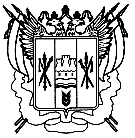 Российская ФедерацияРостовская областьЗаветинский районмуниципальное образование «Савдянское сельское поселение»Администрация Савдянского сельского поселенияРаспоряжение                                                                № 0000.02.2024	                                                                                            х. СавдяО допуске сотрудников Администрации Савдянского сельского поселения к обработке персональных данных В целях исполнения Федерального закона от 27.07.2006 № 152-ФЗ «О персональных данных»1.Утвердить список сотрудников Администрации Савдянского сельского поселения, доступ которых к персональным данным необходим для выполнения служебных обязанностей (прилагается).2.Допустить указанных сотрудников к обработке персональных данных.3. Настоящее распоряжение вступает в силу со дня его принятия.4.Контроль за исполнением настоящего распоряжения оставляю за собой.Глава Администрации Савдянского сельского поселения                                 Д.П. Громенко                          Распоряжение вносит ведущий специалист по общим вопросам Приложение  к распоряжению Администрации Савдянского сельского поселения от 00.02.2024 № 00 Списоксотрудников Администрации Савдянского сельского поселения, доступ которых к персональным данным необходим для выполнения служебных (трудовых) обязанностейВедущий специалист по общим вопросам                         Д.А.Литвинова№ п/пФИО сотрудникаДолжностьВиды персональных данных1Громенко Дмитрий ПетровичГлава Администрации Савдянского сельского поселенияобщие2Литвинова Дарья АлексеевнаВедущий специалист по общим вопросамобщие3Ситников Андрей Викторович Главный специалист по муниципальному хозяйствуобщие4Попова Елена ЕвгеньевнаГлавный специалист сектора экономики и финансовобщие5Бакаева Петимат Аслановна Ведущий специалист по бухгалтерскому учетуобщие6Тарасенко Татьяна СергеевнаВедущий специалист по вопросам земельных и имущественных отношенийобщие7Бакаева Лариса Салаудиевна старший инспекторобщие8Деменко Ирина Александровнаинспектор по вопросам первичного учета военно обязанныхобщие9Саидова Залина ИсаевнаСтарший   инспектор  по вопросам мобилизационной подготовки, предупреждению и ликвидации чрезвычайных ситуации, обеспечению пожарной безопасности, делам молодежи и спортаобщие